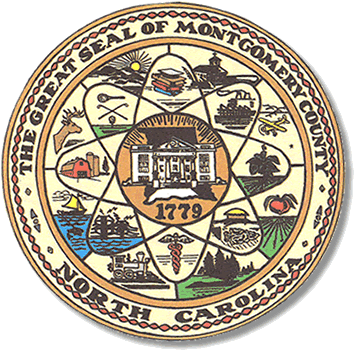           Mary Cagle, ChairmanJohn Adams, Vice ChairDemond Hairston, Secretary								                                                   Dree Wynkoop, Member						              			          Debbie Burris, MemberBOARD MEETING MINUTESSeptember 8, 2020      5:30 p.m.The Montgomery County Board of Elections (BOE) meet Tuesday July 21, 2020 at 5:30 p.m. at the BOE Office at 327 Main St in Troy, NC.  Present were: Dree Wynkoop, Demond Hairston, Debbie Burris, Mary Cagle and John Adams. Also present was the Director of Elections, Rhonda Johnson, and Deputy Director Kim Batten.  Mary Cagle called the meeting to order at 5:32 p.m.  There were no minutes to approve.No public comments.Rhonda Johnson submitted a resolution to the board members that would allow absentee ballots to be opened and placed into the M100 tabulator at each absentee meeting.  The totals would not be ran until Election night. This process will save time for the board members and staff during the election night meeting. Dree Wynkoop motioned to accept and all were in favor.   Rhonda also advised the board that the office would be purchasing a letter opener to handle all the absentees received.  With the record number of absentee envelopes the board will have to open. Most counties across the state are buying the same letter opener. This will be purchased with the CARES act funds.  The board requested a list of Cares act expenditures.Rhonda Johnson advised the PPE supplies for the precincts will we be delivered sometime next week. With no further business at hand, and no other comments.  John Adams motioned to adjourn the meeting with a second from Dree Wynkoop.  All in favor and the meeting adjourn at 5:54 p.m.  ________________________________________   CHAIRMAN________________________________________   VICE CHAIR________________________________________   MEMBER________________________________________   MEMBER________________________________________   MEMBERMontgomery County Board of Elections